UL Student Life 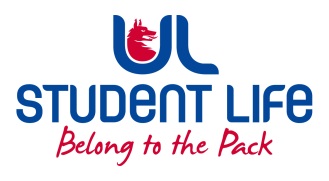          STUDENT EXECUTIVE COMMITTEE REPORT Role / Position:Equality and Diversity ChairpersonEquality and Diversity ChairpersonAuthor:Vivin ViswanathVivin ViswanathDate:24th February 202224th February 2022Audience :UL Student CouncilUL Student CouncilAction:DraftDraftGoalsGoalsGoalsGoalsMain GoalsMain GoalsMain GoalsProgress (what have you achieved since the last Council meeting)Pride eventsPride eventsPride eventsPride pizza evening was conducted on 21st February. Interacted with ‘Out in UL’ group members to understand their concerns and feedback. Other Achievements since last CouncilOther Achievements since last CouncilOther Achievements since last CouncilOther Achievements since last CouncilNANANAAttendance at events/meetings and actions taken or agreedAttendance at events/meetings and actions taken or agreedAttendance at events/meetings and actions taken or agreedAttendance at events/meetings and actions taken or agreedPride eventsPride eventsPride eventsAttended Pride pizza evening on 21st February.Plans before the next meetingPlans before the next meetingPlans before the next meetingPlans before the next meetingAction/work areaAction/work areaAction/work areaWhat I hope to achieveNANANAStudent EngagementStudent EngagementStudent EngagementStudent EngagementLGBTQ SurveyLGBTQ SurveyLGBTQ SurveyOne of the members in ‘Out In UL’ presented a plan to survey the feedback of LGBTQ members in entire UL. Though this proposal is in very preliminary stage but it is worth pursuing after assessing feasibility.Media engagement and external relationsMedia engagement and external relationsMedia engagement and external relationsMedia engagement and external relationsNANANA